FRUITSWhat is this?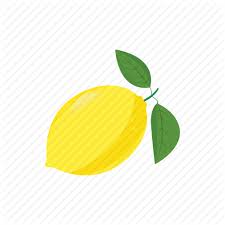 What is this ?          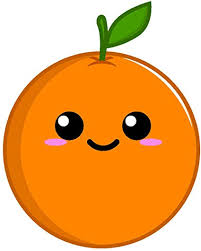 What is this ?          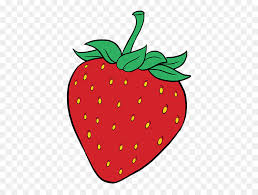 What is this ?          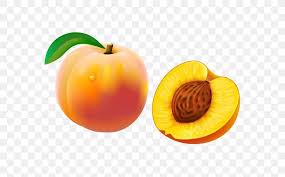 What is this ?          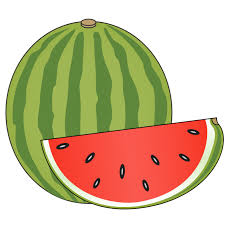 What is this ?          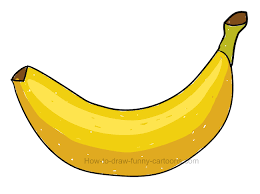 What are THESE ?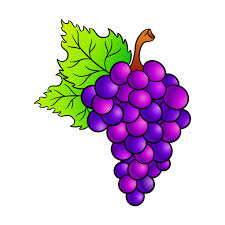 What is this ?          ,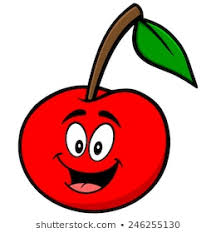 What is this ?   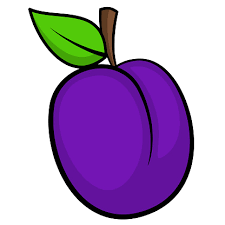 What is this ?          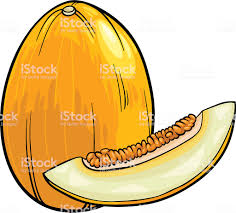 IMPERATIVESEat your melon!Come here!Finish your grapes!1-………… your plum! (eat)2-……….. this watermelon! (eat)3-…….. your cherry! (finish)